关于进一步加强西华讲堂、西华看世界管理的通知各单位：   为进一步加强西华讲堂、西华看世界的组织管理，现将具体事宜通知如下：一、讲座内容1、西华讲堂讲座内容为历史哲学人文社会科学、大学生励志、与我校相关专业教学和相关学科的科研方向相一致的学科普及性讲座，鼓励开设宏大主题、民俗文化、社会百科的讲座。2、西华看世界以开拓学生视野，介绍国外人文社会、民族文化及中国传统文化为主。3、课程教学、考研辅导以及课程拓展等专题讲座不在此专项支持范围内。二、讲座主讲人要求1、西华讲堂主讲人如是本校教师的，必须具有副教授以上专业技术职务或学校职能部门负责人；主讲人是校外聘请的专家，须是在某学科领域有一定知名度和相当影响力，具备相当理论素养和丰富实践经验，具有高级专业技术职称的国内外专家学者、高校教师或政府职能部门主要负责人以及大型企业高管（职业经理人）或知名人士。2、西华看世界主讲人原则上具有国外生活、留学经历。三、申报流程1、根据西华讲堂（西华看世界）申报要求，提前两周确定主讲人及主讲内容，填写申报表，按流程审批；如涉及到国外或港澳台人士讲座，需提前报党委宣传部和国际合作与交流处审批；提供申报要求、申报表格（附件一）。2、通过审批后，承办单位需在讲座前一周自行发布OA公告（公告模板见附件二）。3、讲座结束后，要及时将讲座开展情况的新闻稿件同时推送到学校新闻网站、校团委网站及学院网站；讲座结束3天内，将西华讲堂开展情况总结（附件三）提交至校团委办公室王燕晶老师处。四、 经费管理和使用1、学校在行政事业经费中划拨专项经费，用于西华讲堂、西华看世界活动开支，委托校团委统一管理。2、承办单位提交的讲座总结材料审核通过后，方可根据学校讲座专家劳务标准（参见附件五），办理财务报销手续。五、考核1、各学院组织讲座情况纳入团学工作年终考核，并作为团委评优表彰的重要指标，考核分数总共5分。2、各学院原则上每年承办至少两次西华讲堂活动，完成即得4分，另1分视宣传情况而定。六、其他1、按照“谁组织，谁负责”原则，讲座内容由承办学院负第一责任；承办学院必须指派老师全程参与。2、未尽事宜，请联系校团委王燕晶 电话：87727147。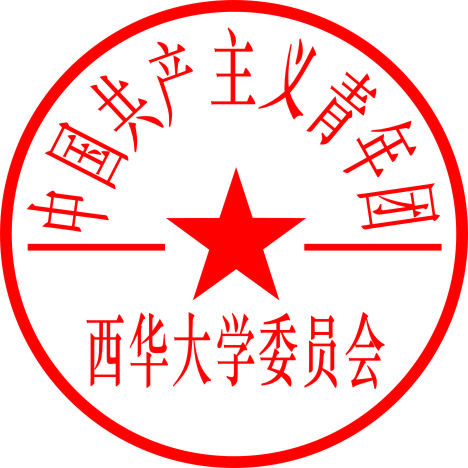 共青团西华大学委员会2018年3月22日附件一：西华讲堂、西华看世界申请表备注：表格一式两份。主讲人为非内地人员的，还需党委宣传部、国际交流合作处审批，申请表格应一式三份。附件二：公告模板西华讲堂：XXXXX题  目：时  间：地  点：主讲人：介  绍：注：展板和喷绘，以及OA公告均需使用统一模板。附件三：西华讲堂（西华看世界）开展情况总结说明：必须按要求如实、按时报送，本清单及清单材料附件一并打包为“XXX学院-西华讲堂—讲座题目-xxxx.zip”，OA至校团委王燕晶。附件四主讲人意见反馈表附件五：讲座专家劳务标准讲座题目讲座时间讲座地点讲座地点主讲人姓名主讲人职称职务主讲人职称职务申请单位申请人申请人讲座主持人申请讲座费用申请讲座费用主讲人简介（约200字）可另附可另附可另附可另附讲座主要内容（约200字）可另附可另附可另附可另附国际交流合作处意见签字（盖章）：  党委宣传部意见签字（盖章）：  签字（盖章）：  申请单位负责人意见签字（盖章）：  校团委意见签字（盖章）：  签字（盖章）：  讲座时间讲座人讲座主题参与人数主持人团委书记参与主要内容新闻报道此处提供新闻报道网址链接，另将内容作为附件（新闻报道.zip）总结另附页照片单张照片容量不少于1.5M，数量不少于10张，以图片说明作为文件名（照片.JPG）（照片另外打包，不能把照片放在word文档里）。主讲人意见反馈1份（不做硬性规定）（附件四）时间地点题目承办方学院领导是否主持团委书记是否参与现场组织情况（5分制）主讲人评价（5分制）主讲人意见级别金额（元）/次金额（元）/次备注院士30003000知名教授（长江学者、讲座教授、首席科学家）25002500教授（博士生导师）18001800教授（硕士生导师）15001500教授12001200副教授10001000政府领导1000—2000企业高管800教授（校内）800副教授（校内）600